black		brown	yellow	purple	green		orange	white		grey		red		pink		blue1		2		3		4		5		6		7		8	9		10	11	12	 13	14	15	16	17	18	19	20one		two		free		four		five		six		seven		eight		nine		ten		eleven	twelve	thirteen	fourteenfifteen		sixteen	seventeen	eighteen	nineteen	twenty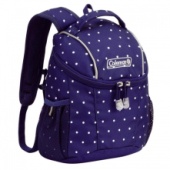 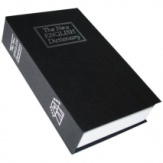 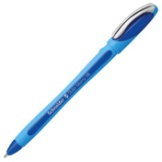 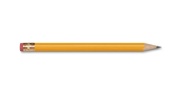 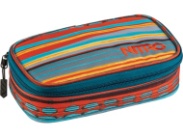 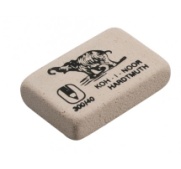 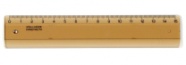 a bag		a book	a pen		a pencil	a pencil case	a rubber	a ruler	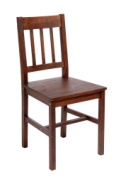 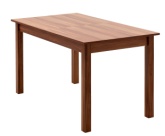 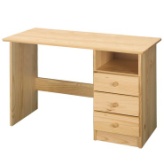 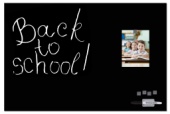 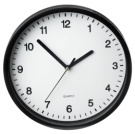 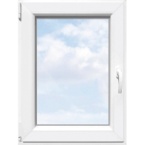 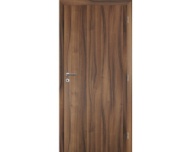 a chair	a table	a desk	a board	a clock	a window		a door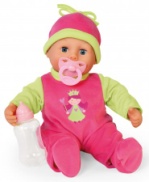 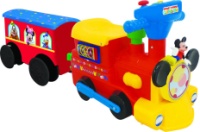 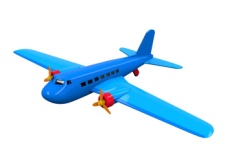 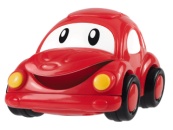 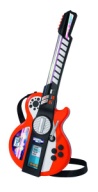 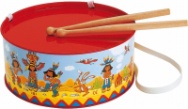 a doll		a train	a plane	a car		a guitar	a drum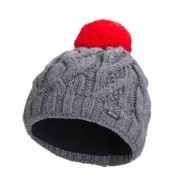 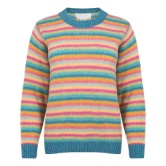 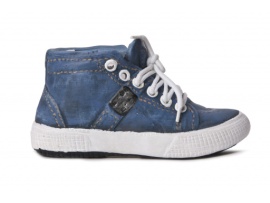 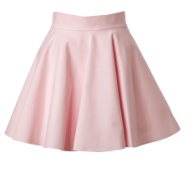 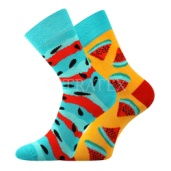 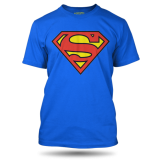 a hat		a jumper	a shoe	a skirt	a sock	a t-shirt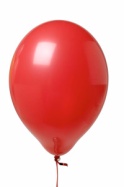 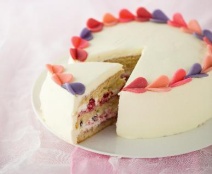 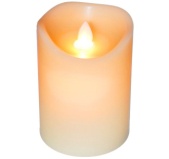 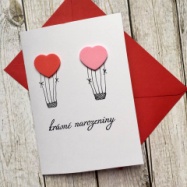 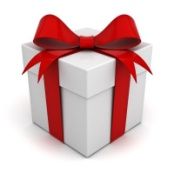 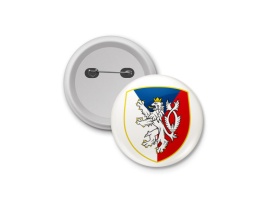 a ballon	a badge	a cake	a candle	a card		a present	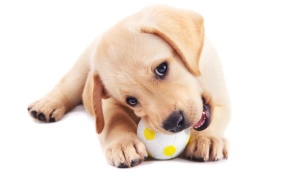 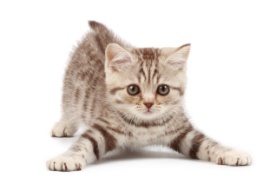 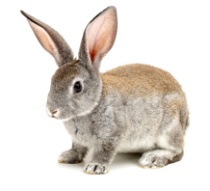 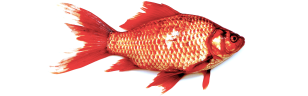 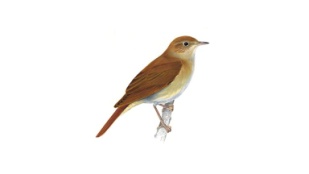 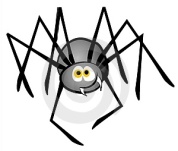 a dog		a cat		a rabbit	a fish		a bird		a spider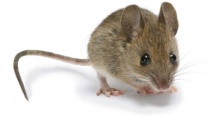 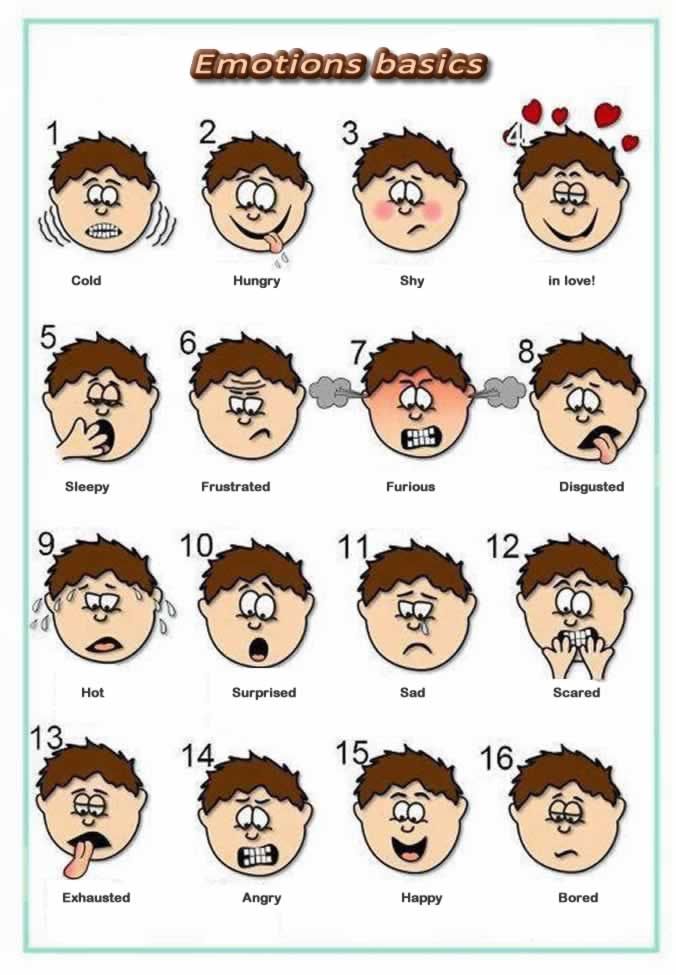 a mouse	hungry	happy	sad		angry		scared	                              thirsty	tired